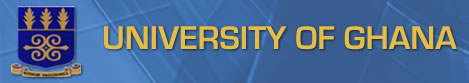 INSTITUTE OF AFRICAN STUDIES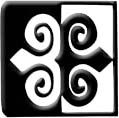 50TH ANNIVERSARY CELEBRATIONINTERNATIONAL CONFERENCE ON AFRICAN STUDIES UNIVERSITY OF GHANA, LEGON CAMPUSOCTOBER 24-26, 2013Theme:“REVISITING THE FIRST INTERNATIONAL CONGRESS OF AFRICANISTS IN A GLOBALISED WORLD”UNIVERSITY OF GHANA, LEGON CAMPUSPROGRAMME – draftDATE/TIMEACTIVITIESVENUEPRE-CONFERENCE PRE-CONFERENCE PRE-CONFERENCE TUESDAY 22ND  OCTOBER, 2013TUESDAY 22ND  OCTOBER, 2013TUESDAY 22ND  OCTOBER, 2013AM/PMPRE-CONFERENCE ACTIVITIESArrivals9.00am  - 4.00pmPre-conference on-site registration of participantsInstitute of African Studies, University of Ghana2.00PM - 6.00PMPre-conference field trips and tours. Half Day country experiential programme (Optional)Accra City tour7.00PMCultural and Intellectual Festival. Cultural interactive programmeEfua Sutherland Drama StudioAM/PMExhibition set-upInstitute of African Studies, University of GhanaPRE-CONFERENCE PRE-CONFERENCE PRE-CONFERENCE  WEDNESDAY 23RD OCTOBER, 2013 WEDNESDAY 23RD OCTOBER, 2013 WEDNESDAY 23RD OCTOBER, 2013Arrivals9.00am  - 4.00pmPre-conference on-site registration of participantsInstitute of African Studies, University of Ghana10.00AM - 5.30PMOPEN DAY - Institute of African StudiesInstitute of African Studies, University of Ghana11.00 AM - 1.00 PMContemporary Relevance of Pan Africanism and the Youth: Informal Brunch Conversation (High School Students and Keynote Speakers - Prof Ngugi wa Thiong'o and Prof Fatou Sow)Kwabena Nketia Conference Hall, Kwame Nkrumah Complex  (Institute of African Studies)2.30PMAmerican Council of Learned Societies / African Humanities Program (AHP/ACLS): Meeting for ACLS/AHP fellows, prospective applicants and senior scholars of ACLS/AHPKwabena Nketia Conference Hall, Kwame Nkrumah Complex  (Institute of African Studies)2.00PM - 6.00PMPre-conference field trips and tours. Half Day country experiential programmeAccra City tour7.00PMCultural and Intellectual Festival. Cultural interactive programmeEfua Sutherland Drama Studio10.00am  - 5.00pm Exhibition Institute of African Studies, University of Ghana6.30 - 8.00PMAlumni SoireeQuadrangle, Old Block, Institute of African Studies, University of GhanaDAY ONEDAY ONEDAY ONETHURSDAY, 24TH OCTOBER 2013THURSDAY, 24TH OCTOBER 2013THURSDAY, 24TH OCTOBER 2013OFFICIAL OPENING CEREMONYOFFICIAL OPENING CEREMONYOFFICIAL OPENING CEREMONY8.00 - 8.45amOn-site Registration of ParticipantsGreat Hall University of Ghana, Legon8.00 – 8.45amArrival of conference participantsArrival of invited guestsRegistrationMusic and Dance Welcome:Ghana Dance Ensemble (Institute of African Studies, University of Ghana, Legon)8.50amAll seated9.00am Arrival of His Excellency the President of the Republic of Ghana Ghana National Anthem: Legon Catholic Church ChoirAcknowledgement of Guest of Honour and Introduction of Chairperson:  Prof Esi Sutherland-Addy,  Institute of African Studies, University of Ghana, LegonChairperson’s Opening Remarks: Prof Ernest Aryeetey, Vice-Chancellor, University of Ghana, LegonWelcome Address: Prof Akosua Adomako Ampofo, Director, Institute of African Studies, University of Ghana, LegonSolidarity Statements: Prof Etienne Ehouan Ehile, Secretary-General, Association of African Universities2 Dr. Ebrima Sall, Executive Secretary, Council for the Development of Social Science Research in Africa (CODESRIA) 3. Dr. Luke Hodgkin (On behalf of the Thomas Hodgkin Family - First Director of the Institute of African Studies, University of Ghana, Legon)Spoken Word Performance: Prof Atukwei Okai, Secretary General, Pan African Writers AssociationIntroduction of Keynote Speaker: Prof Ernest Aryeetey, Vice-Chancellor, University of Ghana, LegonAddress by Keynote Speaker: Dr. Carlos Lopes, United Nations Under Secretary General and Executive Secretary of UN Economic Commission for Africa (UNECA)  Drum and Seprewa Herald: Ghana Dance EnsembleOfficial Opening Address: His Excellency the President of the Republic of Ghana  Chairperson’s Closing Remarks: Prof Ernest Aryeetey, Vice-Chancellor, University of Ghana, Legon  Gratitude: Dr. Kwame Amoah Labi, Deputy Director,  Institute of African Studies, University of Ghana, LegonUniversity of Ghana Anthem: Led by Legon Catholic Church Choir11.00amDeparture of His Excellency the President of the Republic of Ghana  Refreshment11.40amClose of Official Opening ceremony12.30 - 2.00PMPANEL SESSIONSKwabena Nketia Conference Hall, Kwame Nkrumah Complex  (Institute of African Studies)12.30 - 2.00PMCONCURRENT SESSION AKwabena Nketia Conference Hall, Kwame Nkrumah Complex  (Institute of African Studies)12.30 - 2.00PMSCIENCE AND TECHNOLOGYKwabena Nketia Conference Hall, Kwame Nkrumah Complex  (Institute of African Studies)12.30 - 2.00PMPANEL 1Kwabena Nketia Conference Hall, Kwame Nkrumah Complex  (Institute of African Studies)Chair: Prof John Gyapong (Pro Vice Chancellor, University of Ghana)Jack Uzezi Gladys, Department of Science, Taraba State University, Jalingo, Nigeria                                                       The Future of Science and Technology Curriculum in the 21st Century educationLisa Poggiali  PHD Candidate, Stanford University,            ‘We are in an ICT World’: Digital Dreams and the Politics of Belonging in KenyaKonstantin A. Pantserev,   St. Petersburg State University, School of International Relations, States of Sub Saharan Africa in the Age of Information GlobalisationEmily Lynn Osborn, Department of History, University of Chicago, History, Labour and Everyday Technology in West Africa’s Informal  EconomyBello Saheed, The Impact of Modern Science and Technology on the Traditional African Theatrical Performances   HNA Wellington & Rexford Assasie Oppong, Department of Archaeology and Heritage Studies, University of Ghana, Legon & Department of Architecture, Kwame Nkrumah University of Science and Technology, Asante Spirituality and Philosophical Outlines in Domestic and Public Architectural Expressions  12.30 - 2.00PMCONCURRENT SESSION ASenior Common Room (Institute of African Studies) 12.30 - 2.00PMSCIENCE AND TECHNOLOGYSenior Common Room (Institute of African Studies) 12.30 - 2.00PMPANEL  2Senior Common Room (Institute of African Studies)Chair: Prof Sara Berry (Johns Hopkins University)Kojo Amanor (convener) Institute of African Studies, University of Ghana, Smallholder Farmers and Commercial Agriculture: Agricultural development policies in Ghana and Global Capital AccumulationAgnes Doe A. Agbanyo,  Rice Production Policies and Indigenous Farming Styles in GhanaIddrisu Azindow Yakubu, The Impact of Contract Farming on Land Tenure Systems in Northern GhanaL.T. Ajibade & O. Ekanade, Department of Geography, University of Ilorin/ Department of Geography, Obafemi Awolowo University, Indigenous Land Evaluation in the Yoruba speaking Area of Kwara State, NigeriaKwamena Kwansah-Aidoo & Virginia Mapedzahama, Faculty of Higher Education, Swinburne University of Technology, Lilydale, VIC, Australia, History, Labour and Everyday Technology in West Africa’s Informal  Economy  12.30 - 2.00PMCONCURRENT SESSION AComputer Room (Institute of African Studies)12.30 - 2.00PMTEACHING AND RESEARCHING AFRICAN STUDIES Computer Room (Institute of African Studies)12.30 - 2.00PMPANEL 3Computer Room (Institute of African Studies)Chair: Prof Daniel Avorgbedor (School of Performing Arts, University of Ghana)Fewzi Borsali, University of Adrar, Algeria, The Foundation of the University College in the Gold Coast 1948-1951  Victor Eustaquio, ISCTE, Lisbon, Portugal,  (Epistemological Challenges In African Studies) From the Coloniality of Power to the Decolonial Epistemologies  Eric Debrah Otchere, Department of Music and Dance, University of Cape Coast,   How much African Music? A Comparative Study of the Undergraduate Music Course Content of Selected Ghanaian Public Universities Debora Johnson-Ross, Interim Dean of Faculty, Associate Professor of Political Science and International Studies, McDaniel College, Westminster, MD, USA, Coffee, Tea and Chocolate: An Interdisciplinary Approach to Teaching the African Diaspora to US StudentsKajsa Hallberg Adu, PhD candidate, Institute of African Studies, University of Ghana, The Future of Graduate School in Africa : A Drum or a Soup12.30 - 2.00PMCONCURRENT SESSION ALECIAD (Training Room 1)12.30 - 2.00PMAFRICAN STUDIES & NATIONAL DEVELOPMENTLECIAD (Training Room 1)12.30 - 2.00PMPANEL 4LECIAD (Training Room 1)Chair: Prof Seth Asumah (State University of New York (SUNY) CortlandIsaac Odoom, University of Alberta, Canada Leveraging South-South Cooperation for Africa's Development : A Critical StudySimona Montanari, Active Citizenship and Divided Communities : Findings from A FieldworkOlukayode Ayoluwa Afolabi & Moses Shaka Agbonkhese, Department of Pure and Applied Psychology, Akungba-Akoko, Ondo State, Nigeria,  A Psychological Analysis of Migration and Development in Africa Ama de-Graft Aikins & Charles Mate-Kole, RIPS, University of Ghana & Department of Psychology, University of Ghana, Psychology and Social Development: African Perspectives12.30 - 2.00PMCONCURRENT SESSION ALECIAD (Syndicate Room 1)12.30 - 2.00PMPEACE,SECURITY& CONFLICT PANELLECIAD (Syndicate Room 1)12.30 - 2.00PMPANEL 5LECIAD (Syndicate Room 1)Chair: Prof Kwabena Asamoah-Gyadu, (Trinity College, Ghana)Osita Afoaku, School of Public & Environmental Affairs, Indiana University, USA, Boko Haram and Islamist fundamentalism in Northern Nigeria: Costs and Consequences Simon Odion Ehiabhi,  Department of History and International Studies, Adekunle Ajasin University, Akunba-Akoko, Ondo State, Nigeria, Colonial Justice Administration and the Challenges to Alternative Dispute Resolution Mechanism (ADRM) in Postcolonial Africa : The Uromi Colonial Situation Vladimir Kazimirov St Petersburg State University, The Chronicles of the 17th century and epic tales as a source for the study of ethnic conflict in West Africa  12.30 - 2.00PMCONCURRENT SESSION ALECIAD (Syndicate Room 2) 12.30 - 2.00PMAFRICAN STUDIES & THE DISCIPLINESLECIAD (Syndicate Room 2) 12.30 - 2.00PMPANEL 6LECIAD (Syndicate Room 2)Chair: Prof George HaganCaio Simoes de Araujo, PhD candidate and Teaching Assistant, Graduate Institute for International and Development Studies, Geneva, Switzerland, African Studies Beyond "Africa": Decolonization, the politics of connectivity and the De-provincialization of African History Heidi Hudson, Centre for African Studies, University of the Free State, Bloemfontein, South Africa, Africa Studies and the (Inter)disciplines: Contestations and Conversations with feminist International RelationsJulius Lekan Oyegeke, Department of English, University of Botswana, Gaborone, Botswana, African Writing and Mutant Aesthetics of Self-DefinitionSara Marzagora, SOAS, University of London,  Early 20th Century Ethiopian Political Philosophy : Theorizing A Non-Western Modernity Olivia A.T. Frimpong Kwapong (Institute of Continuing and Distance Education) , & Patricia Serwaa Afrifa, (Institute of African Studies, University of Ghana) Women's Participation in the Design and Implementation of Basic Adult Literacy Programs - The Case of Adult Literacy Program at the University of Ghana, LegonPhilmon Ghirmai, Department of History, University of Heidelberg,  Historiography of Transregional Networks of African Independence Movements in the 1940s and 50s 2.00 - 3.00pmLunchInstitute of African Studies3.30 - 5.00PMCONCURRENT SESSION BKwabena Nketia Conference Hall, Kwame Nkrumah Complex  (Institute of African Studies)3.30 - 5.00PMAFRICAN STUDIES & NATIONAL DEVELOPMENTKwabena Nketia Conference Hall, Kwame Nkrumah Complex  (Institute of African Studies)3.30 - 5.00PM (CARE & GLOBALIZATION) Kwabena Nketia Conference Hall, Kwame Nkrumah Complex  (Institute of African Studies)3.30 - 5.00PMPANEL 1Kwabena Nketia Conference Hall, Kwame Nkrumah Complex  (Institute of African Studies)Chair: Prof Kathleen WickerSjaak van der Geest (Convenor) Traditions of Care in Globalising Ghana: Continuity and changeDeborah Atobrah, Institute of African Studies, University of Ghana, Legon, Behold! The Sweet and Sour Soup: Globalization and Family Care for Cancer Patients in GhanaDelali Margaret Badasu, Regional Institute for Population Studies, University of Ghana, Illness Experience and Vulnerability of Children and their Families in Tertiary Healthcare at Korle Bu Teaching Hospital, GhanaKofi Bobi Barimah, Faculty of Public Health and Allied Sciences, Catholic University College of Ghana, So Near to the People, Yet So Far Away from Basic Health Care Delivery System in Ghana Bernhard M. Bierlich, The University of the West Indies, Mona, Jamaica, Gender, Development and Care: Child care, health and families in Ghana and the Caribbean3.30 - 5.00PMCONCURRENT SESSION BSenior Common Room (Institute of African Studies)3.30 - 5.00PMLIBRARY, ARCHIVES PANELSenior Common Room (Institute of African Studies)3.30 - 5.00PMPANEL 2Senior Common Room (Institute of African Studies)Chair: Dr. Zagba Oyortey (Ghana Museums and Monuments Board)Korklu A. Laryea, University Of Cape Coast, Ghana,   When trivia is no longer trivial : A Case for the collection and study of ephemera in African Studies  Isaac Olawale Albert &  Sola Olorunyomi, Institute of African Studies, University of Ibadan, Nigeria, The Honey in the Rocks: Archives and Archival Management at the Institute of African Studies, University of Ibadan, Nigeria /      Curriculum as Imperialism: Proposal and an African School of African Studies, Kwame Amoah Labi  Institute of African Studies, University of GhanaJudith Opoku-Boateng, Institute of African Studies, University of GhanaPhilip Owusu, Institute of African Studies, University of Ghana3.30 - 5.00PMCONCURRENT SESSION BComputer Room (Institute of African Studies)3.30 - 5.00PMAFRICAN STUDIES & NATIONAL DEVELOPMENTComputer Room (Institute of African Studies)3.30 - 5.00PMPANEL 3Computer Room (Institute of African Studies)Chair: Dr. Paul Opoku Mensah (GILLBT)Arrigo Palloti Department of Political and Social Sciences Alma Mater Studiorum - University of Bologna HIV/AIDS and regional cooperation in Southern Africa : The Role of SADCHorman Chitonge Centre for African Studies, University of Cape Town, Is Africa Rising? An Assessment of the Base of Africa's Current GrowthNathan Andrews, University of Alberta, Canada, Corporate Social Responsibility (CSR) in Ghana's Mining Industry: Insights from the Cases of Newmont and KinrossWisdom Okwuoma Otaluka & Dr Felix Munyaradzi Murove University of KwaZuluNatal, South Africa, Pietermaritzburg Campus, The Effects of Favouritism and Nepotism on Nation Building3.30 - 5.00PMCONCURRENT SESSION ALECIAD (Training Room 1)3.30 - 5.00PMAFRICAN STUDIES & THE DISCIPLINESLECIAD (Training Room 1)3.30 - 5.00PMPANEL 4LECIAD (Training Room 1)Chair: Prof Lungisile Ntsebeza (Centre for African Studies, University of Cape Town)Eri Yamazaki, Japan, African Colonization in Textbooks on History of Secondary School In Britain and GhanaAdesina  Olutayo Charles (PHD), Department of History, University of Ibadan, Nigeria, African Studies in the Rear View Mirror: Alternative Visions of Theory and Practice in a Global  AgeMohammed Inuwa Umar-Buratai, Department of Theatre and Performing Arts, Ahmadu Bello University Globalisation, African Studies and Crises of Direction for the Humanities in AfricaJean Allman, Department of History, Washington University of Saint Louis, Political Leadership and Socio-economic Transformation in Kwame Nkrumah, African Studies, And the Politics of Knowledge Production in the Black Star of AfricaKwaku Mensah, (Independent Scholar) African Studies to the Rescue: The Emancipation of African Minds3.30 - 5.00PMCONCURRENT SESSION ALECIAD (Syndicate Room 1)3.30 - 5.00PMAFRICA & THE DIASPORASLECIAD (Syndicate Room 1)3.30 - 5.00PMPANEL 5LECIAD (Syndicate Room 1)Chair: Dr. Guy Thomas (Basel Mission)Sariette Batibonak, Aix-Marseille Universite, CEMAF,Aix-en-Provence, France, 'Pentecostal African migrants in Switzerland and FranceAlexandre Almeida Marcussi, Doctoral Candidate University of Sao Paulo (Brazil) The Creolization between Culturalism and SociologyMariana Bracks Fonseca, University of Sao Paulo, Brazil. Nzinga Mbandi, the Memory of the Warrior Queen in Angola and BrazilRenu Modi Centre for African Studies, University of Mumbai, Preserving History: The Siddis of GujaratSushmita Rajwar, The African Diaspora in IndiaBarbara McDade Gordon, Visiting scholar, Dept of Geography & Resource Development, Univ. of Ghana . Associate Professor, Economic Geography & African Studies, Univ. of Florida, The Geography of the African Diaspora: Where, When, Who, What      3.30 - 5.00PMCONCURRENT SESSION BLECIAD (Syndicate 2)3.30 - 5.00PMAFRICAN STUDIES & NATIONAL DEVELOPMENTLECIAD (Syndicate 2)3.30 - 5.00PMPANEL 6LECIAD (Syndicate 2)Chair: Dr. Ebrima Sall (CODESRIA)Kaue Lopes dos Santos, University of Sao Paulo, Urban Economy and Globalization: Reviewing the Theory of Contemporary Dynamics of West African CitiesGiovanni Vassallo,  Illness and Cure among the Yaka of Kwango (Congo RDC). A Preliminary Research Conducted among Nurses Working in the Brousse (Bush) Gratian Cronery Rwekaza Moshi University College of Co-operative and Business Studies, Tanzania, The Co-operative Development Challenges in Tanzania from Independence to Date Tobi Oshodi, Department of Political Science, Lagos State University, Nigeria,   Thinking Beyond the Dragon's Gift: A Case for the Africanisation of the Chinese Option in Africa's Infrastructural DevelopmentArinze Ngwube Federal University, Oye-Ekiti, Ekiti State, Nigeria  Central African Republic Crisis and Economic Community of Central African States5.15 - 6.45pmCONCURRENT SESSION CKwabena Nketia Conference Hall, Kwame Nkrumah Complex  (Institute of African Studies)5.15 - 6.45pmAFRICAN STUDIES & NATIONAL DEVELOPMENTKwabena Nketia Conference Hall, Kwame Nkrumah Complex  (Institute of African Studies)5.15 - 6.45pm (CARE & GLOBALIZATION) Kwabena Nketia Conference Hall, Kwame Nkrumah Complex  (Institute of African Studies)5.15 - 6.45pmPANEL 1Kwabena Nketia Conference Hall, Kwame Nkrumah Complex  (Institute of African Studies)Chair: (TBC)Sarah Dsane, National Film and Television Institute, Can strangers provide care for Frail Older People in Ga families?  Douglas Frimpong-Nnuroh, University of Cape Coast, Grandchildren Caring for Grandparents in Ellembelle Nzema Western GhanaChristine Oppong, (Institute of African Studies) / Wolfson college Cambridge, Entitlements to Deprivation: Decades of Deterioration in Care of Babies in GhanaUrsula Read (University of Glasgow) & Solomon Nyame (Kintampo Health Research Centre), 'It is left to me and my God and my work': The limits of family care for mental illness  Delali Badasu (Regional Institute for Population Studies, University of Ghana)  Deborah Atobrah (Institute of African Studies)  Ethnicity and Beliefs about Non-communicable Diseases among Children in Ghana 5.15 - 6.45pmLIBRARY, ARCHIVES PANELSenior Common Room (Institute of African Studies) 5.15 - 6.45pmPANEL 2Senior Common Room (Institute of African Studies) 5.15 - 6.45pmChair: Prof Jean Allman (Washington University)Senior Common Room (Institute of African Studies)Joshua Kwesi Aikins , PhD Researcher, Bielefeld Graduate School in History and Sociology, "…because nobody is looking at my face, so I can say what I think": The Potentials and Pitfalls of Digital African StudiesNikolay Dobronravin, School of International Relations, St Petersburg State University, St Petersburg, Russia,  West African and African Diaspora Islamic Manuscripts: a Transatlantic Legacy Guy Thomas,University of Basel, “Keeping old things is intelligent and wise”: Africa’s History and the Contested Concept of Archival HeritageWalter Hawthorne, Michigan State University, Slave Biographies: The Atlantic Slave Data Network 5.15 - 6.45pmCONCURRENT SESSION CComputer Room (Institute of African Studies)    5.15 - 6.45pmAFRICAN STUDIES & NATIONAL DEVELOPMENTComputer Room (Institute of African Studies)    5.15 - 6.45pmPANEL 3Computer Room (Institute of African Studies)    Chair: Prof Elisha Renne (University of Michigan, School of Public Health and McGill Faculty of Agriculture and Environmental Sciences)Samuel Aniegye Ntewusu (Institute of African Studies, University of Ghana) and Elisha Renne University of Michigan, School of Public Health and McGill Faculty of Agriculture and Environmental Sciences, (Co-Chairs)  African Studies, Small-scale Gold Mining and Water Ways in Ghana  / The West Africa-Michigan/McGill Collaborative Health Alliance for Reshaping Training, Education and Research for Global Environmental and Occupational Health (Charter)Samuel Aniegye Ntewusu, Engagement from Within and Without: A historical analysis of mining in Bole, Northern GhanaNiladri Basu, University of Michigan School of Public Health and McGill Faculty of Agricultural and Environmental Sciences,The West Africa-Michigan/McGill Collaborative Health Alliance for Reshaping Training, Education and Research for Global Environmental and Occupational Health (Charter)5.15 - 6.45pmCONCURRENT SESSION CLECIAD (Training Room 1)5.15 - 6.45pmPEACE,SECURITY& CONFLICT LECIAD (Training Room 1)5.15 - 6.45pmPANEL 4LECIAD (Training Room 1)Chair: Prof Henrietta Mensah Bonsu, (LECIAD, University of Ghana)Elly Musafiri, Building Ideals of Peace and Security in the Educated Youth for A Sustainable FutureOsmond Otora Agbor, Department of History and International Studies, University of Calabar, Nigeria, Resource Conflict, Security and Crisis of Socio-Economic Development In The Gulf of Guinea, 1990-2010 Maurice Amutabi , Director, Research, The Catholic University of Eastern Africa, Nairobi, Kenya, Revisiting the Theory of Affinity and Proximity in Peace and Conflict Studies in Africa: Additional Parameters for Analysis 5.15 - 6.45pmCONCURRENT SESSION CLECIAD (Syndicate Room 1) 5.15 - 6.45pmAFRICAN STUDIES & THE DISCIPLINESLECIAD (Syndicate Room 1) 5.15 - 6.45pmPANEL 5LECIAD (Syndicate Room 1)Chair: Prof Asare Opoku (African University College of Communication) Frank Ugiomoh, University of Port Harcourt, Port Harcourt, Nigeria, Towards A Hermeneutic History of African ArtsKathleen McDougall, Found Objects: A Response to Francis Nyamnjoh's 'The Future of Anthropology' Helen Lauer, Department of Philosophy and Classics, University of Ghana, The Importance of Critical Social Theory for the African Business ParadigmAlexis Tengan, Scientific Decolonization and Language Use in the study of African Medicine, Religion and Art Ian Isidore Smart, Department of World Languages and Cultures, Howard University,  "The Garcia Lorca Approach to Polyrhythmicity, 'Teoria y juego del duende' "5.15 - 6.45pmCONCURRENT SESSION CLECIAD (Syndicate Room 2)5.15 - 6.45pmAFRICA & THE DIASPORASLECIAD (Syndicate Room 2)5.15 - 6.45pmPANEL 6LECIAD (Syndicate Room 2)Chair: Rose Mary Allen  (Convenor) The 'Dutch' Caribbean Islands and the African Diaspora : Towards a More Representative Global HistoryYomini Godfried, The influence of African languages in the Caribbean: A comparative study of Papiamentu in CuraçaoSu Girigorie, To Be Afro-Curaçaoan or to Be Curaçaoan: Ethnicity and Identity as a Legacy of the Transatlantic Slave Trade in CuraçaoLianne Leonora, Catching the Post-Colonial Double-Bind7.30 - 9.00PMWELCOME RECEPTION West Wing, Great Hall, University of Ghana, LegonDAY TWO:  FRIDAY, 25TH OCTOBER, 2013DAY TWO:  FRIDAY, 25TH OCTOBER, 2013DAY TWO:  FRIDAY, 25TH OCTOBER, 20138.00 - 8.45amOn-site RegistrationGreat Hall, University of Ghana, Legon9.00 - 10.30amPlenary Session:Keynote                          Chairperson: Prof Takyiwaa Manuh                                                   Speaker: Prof Fatou Sow (Social Scientist and  specialist in gender studies) When Culture and Religion meet Politics: What is at Stake for Women’s Citizenship?Great Hall, University of Ghana, Legon10.45 - 11.45amRoundtable of Directors of Centres of African Studies Programmes in Africa.                              Prof Jacob U. Gordon, Distinguished Occupant, Kwame Nkrumah Chair in African Studies (Convenor), Prof Dele Layiwola, Institute of African Studies, University of Ibadan                                                       Prof Heidi Hudson, Director, Centre for African Studies, University of the Free State                          Prof Catherine M. Ndungo, Institute of African Studies, Kenyatta University                                        Prof Lungisile Ntsebeza, Centre for African Studies, University of Cape Town                                                 Dr Maude Dikobe, University of Botswana                     Dr Ana Monteiro, Edwardo Mondlane University, Mozambique Great Hall, University of Ghana, Legon11.45 - 12.15pmBreakCONCURRENT SESSION DPANEL 112.30 - 2.00PMChair: Prof Esther Sakyi-Dawson (Department of Nutrition and Food Science, University of Ghana) Pushing the Frontiers of Indigenous Knowledge in the 21st Century: Perspectives from Science and Technology                                                  Presenters:Dr. Agnes Budu, Scientific inquiry, indigenous food processing systems and food security.                                                                             Dr. Owuraku Sakyi-Dawson, Indigenous knowledge and agricultural development.                                        Dr Robert Sowah, Traditional computing long before the advent of modern technological computation.   Prof Sammy Sackey, Going Back in Time: The Science Behind Cultural Practices that Preserved Ghanaian Ecologies until the Advent of "Civilisation". Dr Samuel Kwofie,  Considering science and indigenous knowledge systems as equipolient. Pedagogic lessons from South Africa.Kwabena Nketia Conference Hall, Kwame Nkrumah Complex  (Institute of African Studies)12.30 - 2.00PMCONCURRENT SESSION DSenior Common Room (Institute of African Studies)12.30 - 2.00PMAFRICA & THE DIASPORASSenior Common Room (Institute of African Studies)12.30 - 2.00PMPANEL 2Senior Common Room (Institute of African Studies)Chair: Prof Takyiwaa ManuhMary Osirim, Provost, Bryn Mawr College “The New African Diaspora and Migration Studies: How Contemporary Pan-Africanism Contributes to Trans-Atlantic Social JusticeAziz Mostefaoui, Department of Letters and English, Faculty of Letters and English, University of Algeria, The Back-to-Back Africa Movements(18th and 19th centuryChristianne Silva Vasconcellos, The Atlantic Route of the Afrodescendent thought. The theoretical framework produced by African Diaspora intellectuals as an alternative to the classical European traditionQuinton Sherlock (Institute of African Studies, University of Ghana) and  Eugene Johnston, Bermuda’s Pan-African History- The Emancipation Period:Pre-emption/European ReactionOusmane Kirumu Power-Greene, Associate Professor, Clark University, Worcester, MA, “Roots and Routes”: Examining the formation of an African American Diaspora12.30 - 2.00PMCONCURRENT SESSION DComputer Room (Institute of African Studies)12.30 - 2.00PMIDENTITYComputer Room (Institute of African Studies)12.30 - 2.00PMPANEL 3Computer Room (Institute of African Studies)Chair: Prof Irene Odotei (Institute of African Studies, University of Ghana)Wuhibegezer Ferede, College of Social Sciences and Languages,Mekelle University, Ethiopia, Eritrea from Federation to SecessionVladmir A. Popov, St. Petersburg, Russia, Ethnic Mixation and costruction as Ethnogenetic Processes in Colonial and Pst Colonial Sub-Saharan AfricaNnanna Onuoha Arukwe, University of Nigeria, Nsukka, African Identity, Indigenous Knowledge and the Glorious (?) African Future  12.30 - 2.00PMCONCURRENT SESSION DLECIAD (Training Room 1)12.30 - 2.00PMAFRICA & THE DIASPORASLECIAD (Training Room 1)12.30 - 2.00PMPANEL 4LECIAD (Training Room 1)Chair: Prof  Kweku Osam (PVC, ASA, UG)Ernest Khalema, Human Sciences Research Council, Durban, South Africa / Centre for Health Promotion Studies, School of Public Health, University of Alberta (Canada)                                     Africa Imagined, Idealized, Celebrated, and Restored: African-Canadian Diaspora Youths' Embrace of "back home" Post-Migration  Kingsly Awang Ollong, Higher Teacher Training College, University of Bamenda Cameroon Diaspora and Local DevelopmentVivian Besem Ojong, School of Social Sciences, University of KwaZulu-Natal, Durban, South Africa At home but abroad: 'Africans in South Africa'; New Challenges in Understanding Africanness in the Context of Migration and Diaspora Jerry Davila Department of History, University of Illinois   Brazilian Race Relations in the Shadow of Apartheid12.30 - 2.00PMCONCURRENT SESSION DLECIAD (Syndicate Room 1)12.30 - 2.00PMAFRICAN STUDIES & NATIONAL DEVELOPMENTLECIAD (Syndicate Room 1)12.30 - 2.00PMPANEL 5LECIAD (Syndicate Room 1)Chair: Prof Dele Layiwola, University of IbadanMijiba Frehiwot, Independent Scholar, The Interconnectedness of Sustainable Development and Pan-AfricanismEsther Naa Dodua Darku, Institute of African Studies, University of Ghana, Legon, "We Own Rights to Patterns" : Some Reflections on Partnership, Participation and Conflicts in the Wax Print Industry in Ghana  Rachel Spronk, Department of Sociology and Anthropology, University of Amsterdam, The Rising Middle Class? Teasing Out Continuities and Differences in Processes of Social Stratification Since ColonialismUchenna Anibueze, General Studies Unit, Federal University, Oye Ekiti, Nigeria   Preventive Strategies Employed by Undergraduate Students of Nigeria Universities to Evade HIV/AIDS spread: Counselling Implication12.30 - 2.00PMCONCURRENT SESSION DLECIAD (Syndicate Room 2)12.30 - 2.00PMSOS Herman Gmeiner International College PanelLECIAD (Syndicate Room 2)12.30 - 2.00PMPANEL 5LECIAD (Syndicate Room 2)Chair: (TBC)PANELISTS Phumeza Ndatsa (South Africa) Charles  Mweblza Kibirige (Uganda) Melody Naa Densua Dodoo (Ghana) Edem Michael Lithur (Ghana) Divine  Usabase (Burundi) Zico Kalima Chomba (Zambia) Mama Akyere Sekyi-Djan (Ghana)2.00 - 3.00pmLunchInstitute of African Studies3.30 - 5.00PMCONCURRENT SESSION EKwabena Nketia Conference Hall, Kwame Nkrumah Complex  (Institute of African Studies)3.30 - 5.00PMAFRICA & THE DIASPORASKwabena Nketia Conference Hall, Kwame Nkrumah Complex  (Institute of African Studies)3.30 - 5.00PMPANEL 1Kwabena Nketia Conference Hall, Kwame Nkrumah Complex  (Institute of African Studies)Chair: Prof Mariama Awumbila (Department of Geography and Resource Development, University of Ghana)Diasporic Communities in Africa and Migration to Africa                                                                   Alessandra Brivio, Universita Milano Biococca,"Do you love?..and how do you love?". Italians in Gold Coast: sexuality and interracial relationshipsMatteo Grilli, Università Pavia, Reflections on the history of the Italian community in GhanaAugusto J. Rojas, St Cloud State University, African Migration: What African Migrants Can Expect in America Today ? Osman Alawiye, Dean of School of Education, St Cloud State UniversityChuks Ugochukwu, Associate Professor  Department of Geography & Planning. St Cloud State University3.30 - 5.00PMCONCURRENT SESSION ESenior Common Room (Institute of African Studies)IDENTITYSenior Common Room (Institute of African Studies)PANEL 2Senior Common Room (Institute of African Studies)REIMAGINING THE IDEA OF AFRICAN TRADITIONS                                                              Chair:                                                     (Convenor: Kopano Ratele)                                ., .3.30 - 5.00PMCONCURRENT SESSION EComputer Room (Institute of African Studies)3.30 - 5.00PMAFRICA & THE DIASPORASComputer Room (Institute of African Studies)3.30 - 5.00PMPANEL 3Computer Room (Institute of African Studies)Chair: Prof Mary Osirim (Bryn Mawr College) Lynn Schler, Ben-Gurion University of the Negev, “From Diaspora to Nation-Building Among Nigerian Seamen Annecka Marshall, University of the West Indies Diasporic Dialogue: African Caribbean Young People, Urban Governance and the Rights Juliet Sakyi-Ansah, The Role of the Diaspora in Contemporary European Architecture and Urban DesignMichael Barnett, The Rastafari Movement as a Bridge between Continental Africa and the African Diaspora3.30 - 5.00PMCONCURRENT SESSION ELECIAD (Training Room 1)3.30 - 5.00PMAFRICA & THE DIASPORASLECIAD (Training Room 1)3.30 - 5.00PMPANEL 4LECIAD (Training Room 1)Out of Africa, Back to Africa: African Diaspora, Migration and Sustainable Development       Convenor:Afe Adogame, The University of EdinburghHenrietta M. Nyamnjoh, African Study Centre/University of Leiden/University of Cape Town, Virtual intimacies and home village associations: Mobilities and internet mediated connectivity amongst Pinyin and Mankon Communities in Cape TownMichael Perry Nii Osah Tettey, The University of Edinburgh, Leave the Cobwebs and Kill the Spider: Pentecostal-Charismatic Churches Appropriation of African Religio-Cultural RealitiesBernard Appiah,  University of Birmingham, UK, Old Wine in New Wine Skins: Praxis and Continuity of Indigenous Religions in Ghanaian-led Pentecostal Churches in BritainBabatunde Adedibu, RCCG UK Central Office, London, UK, African Christianity in Britain: The role of faith in Community DevelopmentBenson O. Igboin, Adekunle Ajasin University, Akungba-Akoko, Nigeria, Cosmotheandrism and Pre-colonial African Leadership: The Future Left Behind?3.30 - 5.00PMCONCURRENT SESSION ELECIAD (Syndicate Room 1)3.30 - 5.00PMRELIGION/PHILOSOPHYLECIAD (Syndicate Room 1)3.30 - 5.00PMPANEL 5LECIAD (Syndicate Room 1)Chair: Dr. Stephen Acheampong (Institute of African Studies, University of Ghana)Hafiz Mohammed Sheez, The Islamization of West Africa : Contestation of Key Concepts and AssumptionsGirish Daswani University of Toronto African Witchcraft and the Ghanaian Pentecostal DiasporaAjumeze Henry Obi The School of Performing Arts, University of Ghana, Legon,                                            The Semiotics of Multiple Deities: The Geography of Power in Nigerian Performance NarrativesJuliet Oppong-Asare, Department of Ghanaian Languages and Linguistics, The Existence of Man : The Akan Perspective3.30 - 5.00PMCONCURRENT SESSION ELECIAD (Syndicate Room 2)3.30 - 5.00PMRELIGION/PHILOSOPHYLECIAD (Syndicate Room 2)3.30 - 5.00PMPANEL 6LECIAD (Syndicate Room 2)Chair: Prof Cephas Omenyo (Dean, Faculty of Arts, University of Ghana)J. Kwabena Asamoah-Gyadu, Trinity Theological Seminary, Legon, 'Bound by faith: Religious Itinerancy and the Dreams of Post-independent Africa Fredrick Acheampong, Pan African Christian University College, Pomadze-Winneba, Secession in Classical Pentecostal churches in Ghana: A Case Study of Annor Yeboah and the Christ Apostolic Church (CAC)Akinmayowa Akin-Otiko,  Dominican Institute of Philosophy and Theology, Samanda, Ibadan Oyo State, Nigeria The Original Sin: One Doctrine, One Platform for Dialogue between Two Different Religious TraditionsElizabeth Amoah and Rose Mary Amenga-Etego, Department for the Study of Religions, University of Ghana, Legon.   Researching into African Indigenous Religions: The Gender Dynamics5.15 - 6.45pmCONCURRENT SESSION FKwabena Nketia Conference Hall, Kwame Nkrumah Complex  (Institute ofAfrican Studies)5.15 - 6.45pmGENDERKwabena Nketia Conference Hall, Kwame Nkrumah Complex  (Institute ofAfrican Studies)5.15 - 6.45pmPANEL 1Kwabena Nketia Conference Hall, Kwame Nkrumah Complex  (Institute ofAfrican Studies)Chair: Prof Heidi Hudson (Centre for Africa Studies, University of the Free State)Jordanna Matlon (UC Fellow), Institute for Advanced Study in Toulouse This is how we roll: Bus portraiture, peripheral masculinity and the black urban imaginaryFlorence Adibu, Department of African American Studies, Northwestern University. Gender, Race and Class: The Relationship between Empregadas Domesticas and their PatroasTerefe Zeleke & Deribe Assefa, Lecturer, Ethiopian Civil Service University, Gender Mainstreaming in sub-Sahara African Leadership and Governance: Achievements and Challenges in case of EthiopiaCarleen S. Carey, Department of Teacher Education, Michigan State University. Where da girls at? Contribution to Race, Gender and Education 5.15 - 6.45pmCONCURRENT SESSION FSenior Common Room (Institute of African Studies) 5.15 - 6.45pmPANEL 2Senior Common Room (Institute of African Studies)REIMAGINING THE IDEA OF AFRICAN TRADITIONS                                                   (Chair: )Intellectual, knowledge, and research traditions 5.15 - 6.45pmCONCURRENT SESSION FComputer Room (Institute of African Studies)5.15 - 6.45pmPANEL 3Computer Room (Institute of African Studies) The CIHA Blog's Contribution to an Africa-centred Vision of Religion and Humanitarianism: Towards the Next 50 Years Chair: Prof Akosua Adomako Ampofo (Institute of African Studies, University of Ghana)Cilas Kemedjio, Director, Fredrick Douglass Institute for African and African-American Studies, University of Rochester, USAR Simangaliso Kumalo, Director of Research and Postgraduate Studies, School of Religion, Philosophy and Classics, University of KwaZulu-Natal, South Africa Cecilia Lynch, Director, International Studies Program, University of California, Irvine Akosua Adomako Ampofo, Director, Institute of African Studies , University of GhanaEdwin Adjei, Institute of African Studies, University of Ghana 5.15 - 6.45pmCONCURRENT SESSION FLECIAD (Training Room 1)5.15 - 6.45pmAFRICA & THE DIASPORASLECIAD (Training Room 1)5.15 - 6.45pmPANEL 4LECIAD (Training Room 1)Out of Africa, Back to Africa: African Diaspora, Migration and Sustainable Development       Convenor:  Dr. Afe Adogame, The University of EdinburghKofi Asare, The University of Edinburgh, Religious Portrait in Ghanaian/Nigerian Video films: Making A Case for Audience StudiesDamaris Seleina Parsitau, Egerton University, Kenya, A Sinful Nation, Wretched Souls and a Wrathful God: Prayer and Prophesy as Civic Engagements in the Holiness and Repentance Ministry of Prophet David Owour of KenyaElijah Obinna, Hugh Goldie Theological College, Arochukwu. Nigeria, Communities Crossing Borders: An Exploration of the Social and Cultural Capital of the Aros, Igboland Nigeria Lord Elorm-Donkor, The Church of Pentecost UK, Glasgow, Negotiating Multiple Moral Schemes: Does Ethics/Morality Need Religion?5.15 - 6.45pmCONCURRENT SESSION FLECIAD (Syndicate Room 1)5.15 - 6.45pmPANEL 5LECIAD (Syndicate Room 1)5.15 - 6.45pmLEADERSHIP & GOVERNANCELECIAD (Syndicate Room 1)“African State-Making from the Margins: Population, Mobility and Political Practice”                                                           Convenor: Prof. Paul Nugent, Chair of ABORNE, Director of Centre of African Studies, University of EdinburghDr. Jan-Bart Gewald, ASC-Leiden,  “Wenela, Katima Mulilo, a Zone of Transit in Barotseland: The development of a Holding Zone for Migrants on the Extreme Frontier of the South African EmpireDr. Isabella Soi, University of Edinburgh, “Uganda-Rwanda Borderland Dynamics and its Influence on the State”Prof. Paul Nugent, University of Edinburgh, “The Colonial State and its Demographic Reflex: A Comparison of the Senegambia and the Trans-Volta” Meera Venkatachalam, Institute of African Studies, University of Ghana "State-Making from the Margins (II)Transnational ritual flows and national identity formations amongst the Ghanaian and Togolese Ewe"5.15 - 6.45pmCONCURRENT SESSION FLECIAD (Syndicate Room 2)5.15 - 6.45pmBIOGRAPHIESLECIAD (Syndicate Room 2)5.15 - 6.45pmPANEL 6LECIAD (Syndicate Room 2)Chair: Prof Mary Esther Kropp Dakubu (Institute of African Studies, University of Ghana)Michael Wolfers, Thomas Hodgkin: Some Lost Pages of History Remi Armand Tchokothe, African Linguistics and Literature in African Languages, University of Bayreuth, Germany,  An Example of A Successful African Ruler Inusah Awuni, School of Theological Studies, Dominion University College, Accra, The contribution of Fela Anikulapo Kuti to Pan-africanism: A Critical Examination   Taiye Adamolekun, Department of Religion and African Culture, Adekunle Ajasin University, Nigeria,  Religious Leadership and Governance: A Case Study of Rev. Emmanuel Oyewole Akingala of the Baptist Church in Nigeria7.00 - 8.00pmAfrican Studies Association Business MeetingKwabena Nketia Conference Hall, Kwame Nkrumah Complex  (Institute of African Studies)8.00pm - 10.00pmExhibition (Fashion Show)University of GhanaDAY THREEDAY THREEDAY THREESATURDAY, 26TH OCTOBER, 2013SATURDAY, 26TH OCTOBER, 2013SATURDAY, 26TH OCTOBER, 20138.00amOn-site RegistrationInstitute of African Studies, University of Ghana8.30 - 10.00am CONCURRENT SESSION GKwabena Nketia Conference Hall, Kwame Nkrumah Complex  (Institute of African Studies)8.30 - 10.00am GENDERKwabena Nketia Conference Hall, Kwame Nkrumah Complex  (Institute of African Studies)8.30 - 10.00am PANEL 1Kwabena Nketia Conference Hall, Kwame Nkrumah Complex  (Institute of African Studies)Chair: Prof Audrey Gadzekpo (School of Communication Studies, University of Ghana) Lynne Brydon,  (Convener) University of Birmingham.   Gender Panel for 50th Anniversary African Studies Conference                                                                                                                            Presenters:  Akosua Adomako Ampofo, Maame Kyerewaa Brobbey & Patience Addo, Institute of African Studies, University of Ghana, Institutionalising Gender as a Field within African Studies: The UG Experience                                                                Abena Kyere, Gloria Sassah Buabeng & Lydia Amoah, Centre for Gender Studies and Advocacy, University of Ghana, "You these Gender Women": Exploring Students' Perceptions about Gender Scholarship in the University of Ghana                Dzodzi Tsikata, ISSER, University of Ghana, Gender in African Leadership and Governance: Beyond the Numbers                                                                      Rose Mensah-Kutin, ABANTU for Development, Doing Gender in Ghana: Contributions of Women's OrganisationsAlbert Awedoba and Deborah Atobrah, Institute of African Studies, University of Ghana, Legon Aspects of Sexual Violence Among the Ga of Accra: Ethnographic Study of Concupiscence in Transition8.30 - 10.00am CONCURRENT SESSION GSenior Common Room (Institute of African Studies)8.30 - 10.00am MUSICSenior Common Room (Institute of African Studies)8.30 - 10.00am PANEL 2Senior Common Room (Institute of African Studies)Chair: Prof Kofi Anyidoho (University of Ghana)E. John Collins, Music Department, School of Performing Arts, University of Ghana, Legon.   From National Culture to Neoliberalism : The Ghanaian Musicians RespondFlorian Carl, University of Cape Coast, Ghana Music and the Ghanaian Diaspora : Transnational Trajectories and Cultural Identity Theodora Entsua-Mensah,  Music in the Rituals of Pentecostal / Charismatic Churches : The Case of ICGC, Christ Temple8.30 - 10.00am CONCURRENT SESSION GComputer Room (Institute of African Studies)8.30 - 10.00am ARTSComputer Room (Institute of African Studies)8.30 - 10.00am PANEL 3Computer Room (Institute of African Studies)Chair: Dr. Kwame Amoah Labi (Institute of African Studies, University of Ghana)Sheron Wray, University of California, Examining Properties of Ewe Dance ArtsIddrisu Abass, Fabrics and Identity : Reflections on the Surrealism of Asafo Flags Teshager Habtie, The Archaeological and Philological Approaches to Study Epigraphic Sources Towards Reconstructing the Dark Ages (C8th - C12th A.D. in Ethiopian History  8.30 - 10.00am CONCURRENT SESSION GLECIAD (Training Room 1)8.30 - 10.00am ARTSLECIAD (Training Room 1)8.30 - 10.00am PANEL 4LECIAD (Training Room 1)Irene K Odotei et al, Institute of African Studies, University of Ghana, From research to advocacy and policy: The role of the Institute of African Studies and Historical Society of Ghana in capacity building for traditional governance - (chiefs, Queenmothers and Asafo companies) Mina Donkoh, Kwame Nkrumah University of Science and Technology, "Ghanaian Nyansa na Adwen": African Studies as an integral Aspect of Science and Technology Education in Ghana"   Amoah Boampong, History Department, University of Ghana, Reimagining the history teachers in Ghanaian Senior High SchoolKofi Darkwa, University of Education Winneba, The role of African Studies in historical research and training over the past 50 years8.30 - 10.00am CONCURRENT SESSION GLECIAD (Syndicate Room 1)8.30 - 10.00am ARTSLECIAD (Syndicate Room 1)8.30 - 10.00am PANEL 5LECIAD (Syndicate Room 1)Esi Sutherland-Addy & Edward Nanbigne, Institute of African Studies, University of Ghana. Changing Traditions of Storytelling in GhanaDaniel Avorgbedor,  Institute of African Studies, University of Ghana, Legon.   Music and Language Interactions : Understanding the Dynamics and Power of Performance in Select Ghanaian Contexts Portia Owusu, School of Oriental and African Studies (SOAS), University of London.  Reading the Silence as Trauma: Memories of the Slave Trade in West African and African American fictionAngela Leonard, Department of History (tenured), Loyola University, Maryland.   Embodying the Sacred, Channeling Ancestors via the Poetic SphereCONCURRENT SESSION GLECIAD (Syndicate Room 2)PANEL 6LECIAD (Syndicate Room 2)REIMAGINING THE IDEA OF AFRICAN TRADITIONS                                                             Chair: Dr Grace Musila (University of Stellenbosch)  LECIAD (Syndicate Room 2)(Convenor: Kopano Ratele)                                   , .10.15 - 11.45amCONCURRENT SESSION HKwabena Nketia Conference Hall, Kwame Nkrumah Complex  (Institute of African Studies)10.15 - 11.45amLEADERSHIP & GOVERNANCEKwabena Nketia Conference Hall, Kwame Nkrumah Complex  (Institute of African Studies)10.15 - 11.45am(WOMEN IN LEADERSHIP)Kwabena Nketia Conference Hall, Kwame Nkrumah Complex  (Institute of African Studies)10.15 - 11.45amPANEL 1 Kwabena Nketia Conference Hall, Kwame Nkrumah Complex  (Institute of African Studies)Chair: Prof Dzodzi Tsikata (ISSER, University of Ghana)Felicia Safoa Odame & Kilian Nasung Atuoye, Department of Social, Political and History Studies, University for Development Studies, Ghana.  Emerging 'Queen Mother' Concept in the Upper West Region of Ghana: Is this Advancement or A Conflict with Tradition in a Patriarchal Society? E. Phuti Mogase, FIT Hermannsburg & University of Gottingen.   The Role of Women and their Trans-atlantic Networks towards the Establishment of the International Congress of Africanists in a Globalised WorldNathaniel Umukoro  Department of Political Science, Delta State University, Abraka, Nigeria.   Democracy and Gender Inequality in Nigeria: A Study of the Fourth RepublicStella Osim, Department of Religion and Cultural Studies, University of Calabar, Calabar, Nigeria. Gender in African Leadership & GovernanceBeatrice Okyere-Manu "Shattering the Glass ceiling" : An African Feminist Ethical Analysis of the Obstacles facing African Women in Corporate Leadership 10.15 - 11.45amCONCURRENT SESSION HSenior Common Room (Institute of African Studies)10.15 - 11.45amLEADERSHIP & GOVERNANCESenior Common Room (Institute of African Studies)10.15 - 11.45am(RHETORIC)Senior Common Room (Institute of African Studies)10.15 - 11.45amPANEL 2 Senior Common Room (Institute of African Studies)Chair: Prof Esi Sutherland Addy (Institute of African Studies, University of Ghana)Charlotte Baker, Lancaster University, United Kingdom The Critique of Sekou Toure's Regime in Post-Independence Guinean LiteratureMostafa A. Abdellatif, Department of History, Institute of African Research and Studies, Cairo University. Recalling the Common Struggle: Nkrumah, Nasser and the Congo Crisis (1960-1966)Stephanie Cawood,  Centre for Africa Studies, University of the Free State.   The Rhetorical Imprint of Nelson Mandela Annette Joseph-Gabriel, Department of French and Italian, Vanderbilt University. African Liberation and Women's Political Participation: A Comparative Analysis of Andree Blouin's My Country, Africa : Autobiography of the Black Pasionaria and Aoua Keita's Femme d'Afrique : La vie d'Aoua Keita raconteepar elle-meme10.15 - 11.45amCONCURRENT SESSION GComputer Room (Institute of African Studies)10.15 - 11.45amLEADERSHIP & GOVERNANCEComputer Room (Institute of African Studies)10.15 - 11.45am(INDIGENOUS/TRADITIONAL LEADERSHIPComputer Room (Institute of African Studies)10.15 - 11.45amPANEL 3 Computer Room (Institute of African Studies)Chair: Prof Jacob Gordon (Kwame Nkrumah Chair in African Studies, University of Ghana)Beverly J. Stoeltje, Indiana University.  Indigenous Legal System or the Judicial Systems of ModernityEkwutosi Offiong, Department of History and International Studies, University of Calabar, Calabar The Efik Traditional Kingship and Development in Calabar, 1850-1975 Kizza Mukasa Jackson,  (PhD) Department of African Languages, Makerere University The Role of African Traditional Leadership in Development : The Case of Buganda KingdomAhmad Amal, Politics and Economics Department, Institute of African Research and Studies, Cairo University.   Ethnicity and Two party system in Africa  Njoki Wamai, Cambridge University, Interpretation of Ethnicity in Post-Independence Kenya10.15 - 11.45amCONCURRENT SESSION HLECIAD (Training Room 1)10.15 - 11.45amLEADERSHIP & GOVERNANCELECIAD (Training Room 1)10.15 - 11.45am(INDIGENOUS/TRADITIONAL LEADERSHIPLECIAD (Training Room 1)10.15 - 11.45amPANEL 4 LECIAD (Training Room 1)Chair: Prof Samuel Agyei Mensah (Dean, Faculty of Social Sciences, University of Ghana)S. Layi Oladipupo  Department of Philosophy, Adekunle Ajasin University, Nigeria.  A Philosophical Analysis of Yoruba Justice System as a Vehicle for Sustainable Sara Berry, Johns Hopkins University.  Traditional Authority and the State in Historical Perspective : Reflections on Ghana and South AfricaRichard A. Ogunleye, Department of Religion and African Culture, Adekunle Ajasin University. Traditional Rulers in the Post-Independent NigeriaJames Okolie-Osemene, Research Fellow, IFRA-Nigeria, Peace and Conflict Studies Programme, Institute of African Studies, University of Ibadan, Nigeria  Lopsided Clamour for Presidency in Nigeria: Rethinking Ethnicity and Hostility Perception in Governance  10.15 - 11.45amCONCURRENT SESSION HLECIAD (Syndicate Room 1)10.15 - 11.45amLEADERSHIP & GOVERNANCELECIAD (Syndicate Room 1)10.15 - 11.45am(MODERN/INTERNATIONAL RELATIONS)LECIAD (Syndicate Room 1)PANEL 5 LECIAD (Syndicate Room 1)Fiona Batt,  The University of the Gambia, (PhD candidate, University of Bristol) African Pastoralist Meteorology Traditional Knowledge (TK): An International Legal PerspectiveEva Senam Dzegblor & Kafui Tsekpo,  Institute of African Studies, University of Ghana, Legon.   The Military and Ghana's Developmental PoliticsTobi Oshodi,  Department of Political Science, Lagos State University, Nigeria   Thinking Beyond the Dragon's Gift: A Case for the Africanisation of the Chinese Option in Africa's Infrastructural DevelopmentPeter Haussler, University of Cape Town, South Africa. African Leadership Role Models and Intellectuals : A Hermeneutical Dialogue with Kwame Nkrumah and Julius Nyerere on Human Equality10.15 - 11.45amCONCURRENT SESSION HLECIAD (Syndicate Room 2)10.15 - 11.45amLEADERSHIP & GOVERNANCELECIAD (Syndicate Room 2)10.15 - 11.45am(MODERN/INTERNATIONAL RELATIONS)LECIAD (Syndicate Room 2)10.15 - 11.45amPANEL 6 LECIAD (Syndicate Room 2)Chair: Prof Stephan MiesherChukwunonso Darlynton Franklyn Okoye, Department of Political Science, Faculty of Social Sciences, University of Nigeria, Nsukka.   Power and Politics in Nri: A Critical Appraisal  Levi Obijiofor, School of Journalism and Communication, St Lucia, Brisbane, Qld, Australia  Leadership and Governance in Africa : Nigerian and South African Press coverage of Diplomatic IncidentWilfred Lajul, Department of Philosophy, Makerere University, Uganda  The Role of Ethnicity in African Politics, Leadership and Governance Sunday Awoniyi Adekunle, Adekunle Ajasin University, Nigeria. African Leadership and Governance: A Socio-ethical Regeneration in the 21st century12.00 - 1.30pmCONCURRENT SESSION IKwabena Nketia Conference Hall, Kwame Nkrumah Complex  (Institute of African Studies)12.00 - 1.30pm(MODERN/INTERNATIONAL RELATIONS)Kwabena Nketia Conference Hall, Kwame Nkrumah Complex  (Institute of African Studies)12.00 - 1.30pmPANEL 1 Kwabena Nketia Conference Hall, Kwame Nkrumah Complex  (Institute of African Studies)Chair: Prof Beverly Stoeltje (Indiana University)Ekwow Spio-Garbrah & Inusah Awuni, Dominion University College, Cantonments, Accra Kulungugu Bomb Incident: A Watershed in Nkrumah's Political AdministrationMichael S. Kargbo, Centre for Policy Studies, IPAM, University of Sierra Leone.  Patterns of Political Leadership in Sierra Leone : From Sir Milton Margai to Ernest KoromaAlex M. Ng'oma, The University of Zambia, Lusaka   The Race to Zambia's Plot One: Should a First University Degree be made a Minimum Constitutional Qualification for all Presidential Contenders or not?George Panyin Hagan, Kwame Nkrumah, Africanization and the Culture of Management and Public Administration in Ghana12.00 - 1.30pmCONCURRENT SESSION I12.00 - 1.30pm(ADAPTATIONS OF INDIGENOUS KNOWLEDGE)  PANEL 212.00 - 1.30pmProf Chris Gordon (Convenor), Institute of Environmental Science, University of Ghana, Legon, Looking at the Face of the Moon: Traditional Knowledge and Climate Change Adaptation          Presenters: Chris Gordon, Traditional Strategies for water use and conservation

Ben Ofori, Agro-biodiversity in home gardens, a measure to reduce climate vulnerabilities

Benedicta Fosu-Mensah,  Early rain prediction, a determinant of food security in the transition zone

Elaine Tweneboah-Lawson, Gender perceptions of natural resource use along the coast

Adelina Mensah,Trade offs in decision making for climate and developmentSenior Common Room (Institute of African Studies)2.00 - 3.00pmLunchInstitute of African Studies7.00pm - 10.00pmOfficial Closing of 2013 African Studies Conference Official Banquet and Special Awards Ceremony. (With cultural/musical performances)                                                           Keynote Speaker: Prof Ngugi wa Thiong’o, University of California, Irvine, (literary scholar & writer)Great Hall, University of GhanaPost Conference Experiential Tour of the Central Region of Ghana (OPTIONAL)                                                                                                                       SUNDAY, 27TH OCTOBER, 2013Post Conference Experiential Tour of the Central Region of Ghana (OPTIONAL)                                                                                                                       SUNDAY, 27TH OCTOBER, 2013Post Conference Experiential Tour of the Central Region of Ghana (OPTIONAL)                                                                                                                       SUNDAY, 27TH OCTOBER, 2013AM/PMOne Day (Return) Country Experiential Tour of the Central Region of GhanaCentral RegionAM/PMKakum National Park, Rainforest, Canopy WalkwayCentral RegionAM/PMElmina /Cape Coast Castles and Slave DungeonsCentral Region